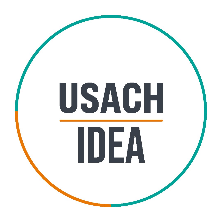 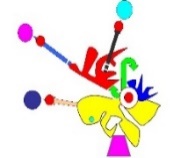 Universidad de Santiago de Chile                                                                 Internacional del Conocimiento         VI CONGRESO CIENCIAS, TECNOLOGÍAS Y CULTURAS: Calidad de VidaSantiago de Chile, 24 - 27, julio, 2024El Instituto de Estudios Avanzados de la Universidad de Santiago de Chile y la Red Internacional del Conocimiento convocan al VI Congreso Ciencias, Tecnologías y Culturas, que se realizará en Santiago de Chile, entre el 24 y 27 de julio 2024, y cuyo tema será la Calidad de Vida en sus múltiples dimensiones.Los resúmenes para postular a participar de un simposio deberán ser enviados a las 3 personas que lo coordinan, hasta el 31 de marzo 2024. Estos serán de 10 a 15 líneas. Deberán contener: título, nombre de autoría(s), pertenencia institucional, último grado adquirido y mail. Quienes presenten trabajos deberán estar en posesión, al menos, del grado de Mg-Mestrado. Cada persona no podrá presentar más de 2 trabajos, aunque en simposios diferentes.El Congreso y cada simposio son bilingües portugués-español. Los resúmenes pueden enviarse en una o ambas lenguas.El congreso es solo presencial. El valor de la inscripción por persona: 50 USD o equivalente en pesos chilenos y se pagará durante el Congreso.Mayores informaciones: eduardo.deves@usach.cl Para ver el contenido de cada simposio ir a https://independent.academia.edu/InternacionalConocimientoLos simposios ya aprobados son: Simposio 1: Calidad de Vida y educación, ciencia y tecnologíaCoordinan: Walter Rubén Iriondo Otero, Universidad Federal de Pelotas-Brasil wiriondo@gmail.com; walter.iriondo@ufpel.edu.brMiguel García, Flacso Uruguay-Uruguay  jmgarcia@flacso.edu.uy; logobot@gmail.comMaría Cristina Gamboa Mora, Universidad Nacional Abierta y a Distancia (UNAD)-Colombia maria.gamboa@unad.edu.co; reinped2018@gmail.comSimposio 2: Migraciones, Ciudadanía y procesos de integración en la era global. Perspectivas conceptuales, históricas y problemáticas actuales. Coordinan:María Eugenia Cruset (CONICET Universidad del Salvador, Argentina) mcruset@hotmail.comMarcela Lucci (Universidad del País Vasco) luccim@hotmail.comFelipe Aliaga Sáez (Universidad Santo Tomás, Colombia) felipealiaga@usta.edu.co Simposio 3: Patrimônio Histórico Cultural e Qualidade de Vida Coordinan:Laura Ibarlucea (Uruguay, Universidad CLAEH) libarlucea@utu.edu.uy Marina Poggi (Argentina, CONICET / CEAR-UNQ) marina.poggi@unq.edu.arNara Magalhães (Brasil UFRGS) nara.magalhaes@museu.ufrgs.br Simposio 4: Movimientos de mujeres: Calidad de Vida y el feminismoCoordinan:Berta Wexler. Universidad Nacional de Rosario. bertawexler@.yahoo.com.ar Marcelo González Colville, Universidad de Playa Ancha de Valparaíso. mgonzalezcolville@gmail.comCatalina León Galarza.  Universidad de Brasilia nataliacatalinaleóng@gmail.com Simposio 5: Migraciones, condiciones habitacionales y medios de comunicación, siglos XIX, XX, XXICoordinan:Baldomero Estrada Turra (Pontificia Universidad Católica de Valparaíso. Chile), bestrada@ucv.clJuan Andrés Bresciano (Universidad de la República. Uruguay), mgarabedian@sociales.uba.arMarcelo Garabedian (Universidad de Buenos Aires. Argentina), jabresciano@fhuce.edu.uy Simposio 6: Reflexionando sobre la calidad de vida y las imágenes en la fotografía documental y el fotoperiodismo en América Latina post-1968Coordinan:Alberto del Castillo Troncoso; Instituto Mora, México, adelcastillo@mora.edu.mxCharles Monteiro; Pontifícia Universidade Católica do Rio Grande do Sul, Brasil monteiro@pucrs.br  Gonzalo Leiva Quijada, Ecole des Hautes Etudes en Sciences Sociales EHESS-Paris gleivaq@gmail.com Simposio 7: Alternativas para a garantia do meio ambiente equilibrado, do desenvolvimento sustentável e da qualidade de vidaCoordinan:Daniel Rubens Cenci , Unijui, Brasi L Danielr@Unijui.Edu.BrJuan Pablo Vásquez, Universidad Alberto Hurtado, Chile Vasquezb.Jp@Gmail.Com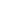 Mirka Seitz, Universidad Del Salvador, Argentina Anamirka8@Gmail.ComSimposio 8: Buen vivir desde la integración Latino-Americana en perspectiva interdisciplinarCoordinan:Elian Araujo, UFF, Inest / Relações Internacionais, elianpa@yahoo.com.br  Eugenia dos Santos, USACH- Subdirectora Programa de Bachillerato en Ciencias y Humanidades, francisca.dossantos@usach.cl Stella Emery Santana, FAESA, Espírito Santo e Robert H. McKinney School of Law, Indiana University, stellaemerysantana@gmail.com Simposio 9: Calidad de Vida en China y América Latina y el Caribe. Economía Verde y Cambio Climático.Coordinan:Marcos Cordeiro Pires, UNESP-Marília, Brasil marcos.cordeiro@unesp.br Gustavo Santillán, Conicet-Universidad Nacional de Córdoba, Argentina gustavo.enrique.santillan@unc.edu.ar Mónica Ahumada, Universidad de Santiago de Chile, monica.ahumada@usach.clSimposio 10: Calidad de Vida en América Latina: desafíos ecológicos, socio-políticos e identitariosCoordinan:Jovino Pizzi, Universidad Federal de Pelotas, Brasil, jovino.piz@gmail.com Graciana Pérez Zavala, Universidad Nacional de Río Cuarto, Argentina,gracianapz@gmail.com Ricardo Salas Astrain, Universidad Católica de Temuco, Chile, rsalasa@gmail.com Simposio 11: Calidad de vida en América Latina: seguridad y políticas públicas para el desarrollo innovador –sustentable y liderazgo ciudadano Coordinan:Lisandro José Alvarado Peña, RED REOALCEI, Instituto de Investigaciones REOALCEI | Universidad del Zulia, Venezuela, lisandroalvarado5@gmail.com Luis Alfredo Vega Osuna, Universidad Autónoma de Occidente, México, luisalfredovega922@gmail.com Luis Irribarren, Universidad Central, Chile, irribar2@gmail.comSimposio 12: Amazonia, Antártica, Litio, Agua y Recursos Naturales: ¿AMLC, teatro de operaciones de guerras globales en este siglo XXI? La posibilidad de vidas dramáticamente perturbadasCoordinan:Cristián Lorenzo, Argentina, UNTDF, clorenzo@conicet.gov.arJerónimo Tybush, Brasil, UFSM, jeronimotybusch@ufsm.brFernando Estenssoro, Chile, USACH, fernando.estenssoro@usach.cl Simposio 13: La comunicación pública en ciencia y salud: abordajes en torno a la toma de decisiones, el riesgo y el bienestar socialCoordinan:Margoth Mena Young, Universidad de Costa Rica, margoth.mena@ucr.ac.crDr. Efraín Bámaca-López, Universidad Austral de Chile, edi.bamaca@uach.cl Dr. Julián Robles Ridi, Universidad Nacional de San Luis, Argentina, jrobles@unsl.edu.ar